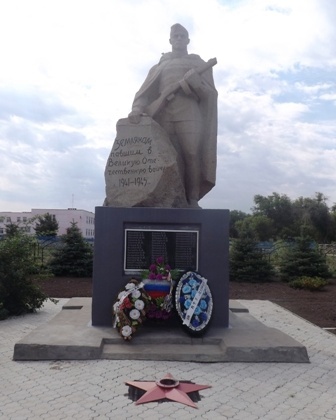 Уважаемые жители Николаевского муниципального образования.Одной из главных задач бюджетной политики является обеспечение прозрачности и открытости бюджетного процесса. Для привлечения большого количества граждан к участию в обсуждении вопросов формирования бюджета района и его исполнения разработан «Бюджет для граждан».«Бюджет для граждан» предназначен прежде всего для жителей, не обладающих специальными знаниями в сфере бюджетного законодательства. Информация «Бюджет для граждан» в доступной форме знакомит граждан с основными характеристиками бюджета Николаевского муниципального образования.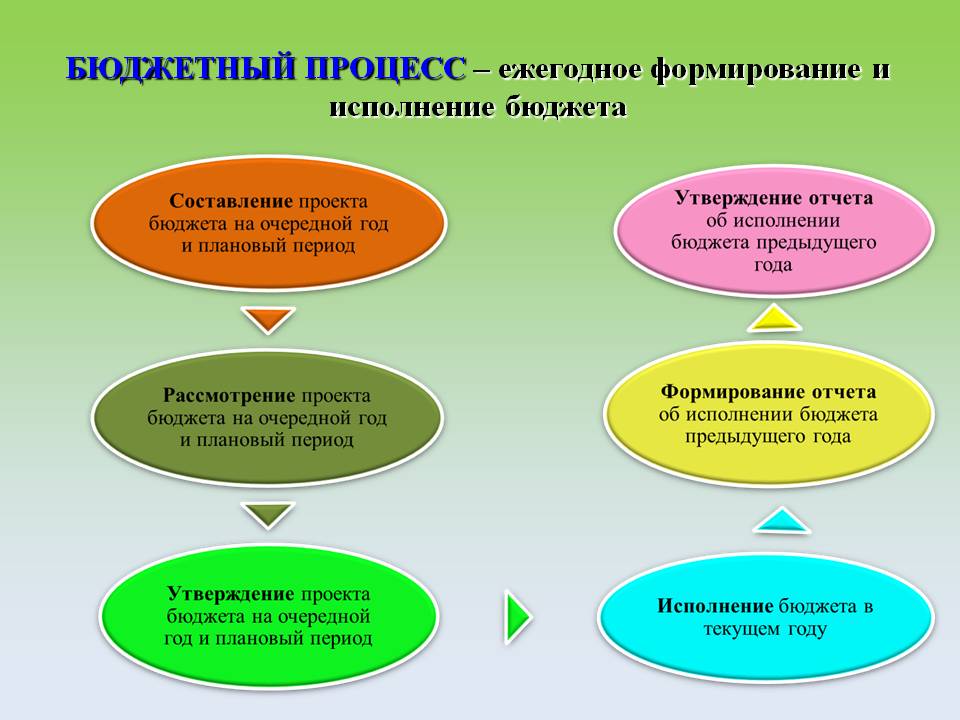 Что такое бюджет?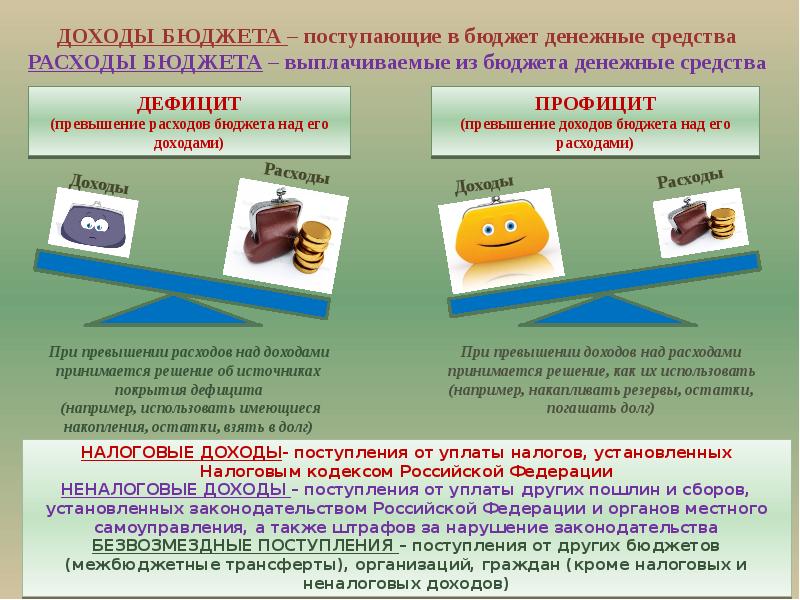 Исполнение бюджета Николаевского муниципального образования за 2021 годтыс. руб.	Зачем нужны бюджеты?Для выполнения своих задач муниципальному образованию необходим бюджет, который формируется за счет сбора налогов и безвозмездных поступлений направляемых на финансирование бюджетных расходов.Основные характеристики бюджетаМежбюджетные трансферты - основной вид безвозмездных перечислений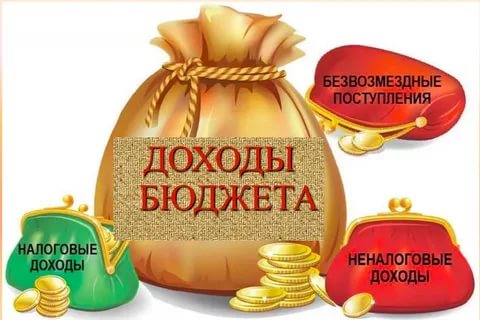 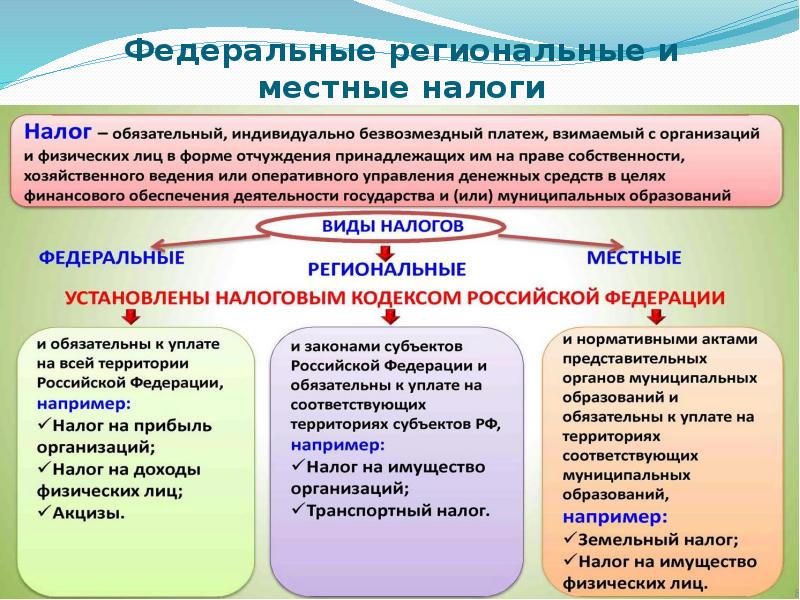 Налоги, зачисляемые в бюджет муниципального образования                         в 2021 году Структура доходов бюджета Николаевского муниципального образования                                                                                               тыс. руб.Доходы в 2021 году составили –2336,1 тыс. руб. Доходы бюджета Николаевского муниципального образования в расчете на 1 жителя(численность населения Николаевского муниципального образования на 01.01.2021г. 566 человек)          Основными бюджетообразующими доходами бюджета муниципального образования являются единый сельскохозяйственный  налог, земельный налог и налог на доходы физических лиц.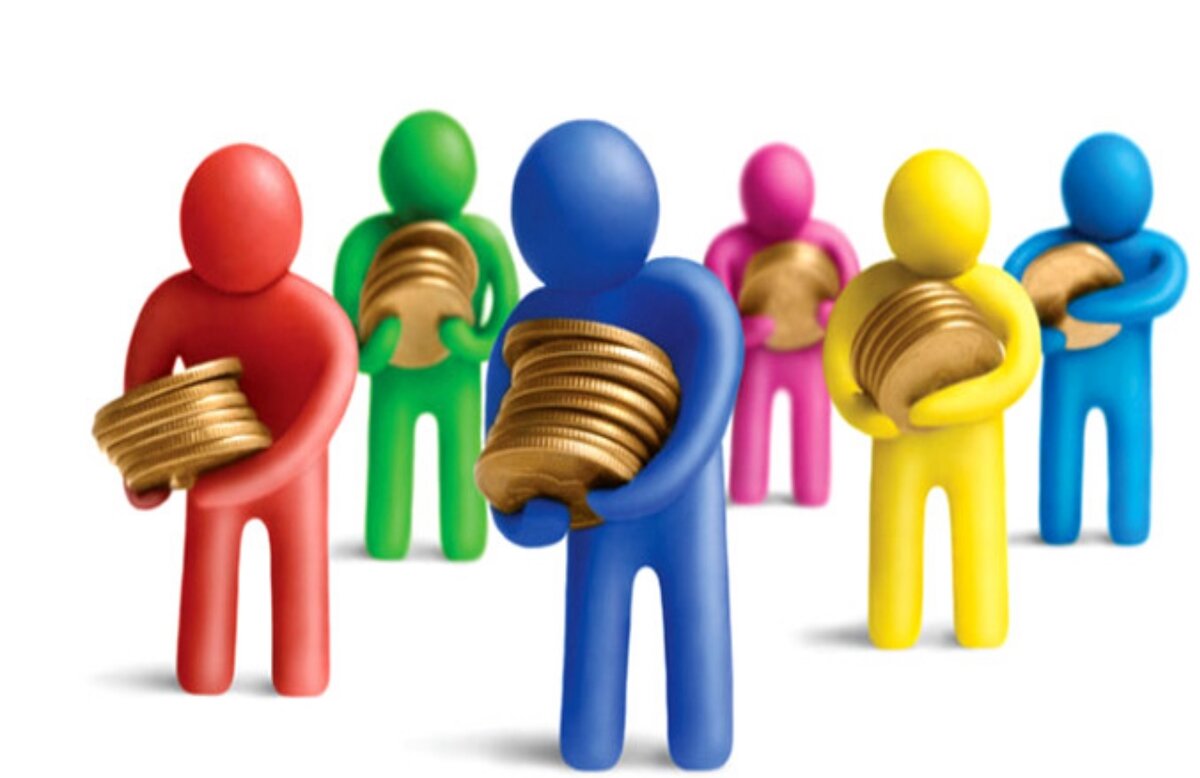 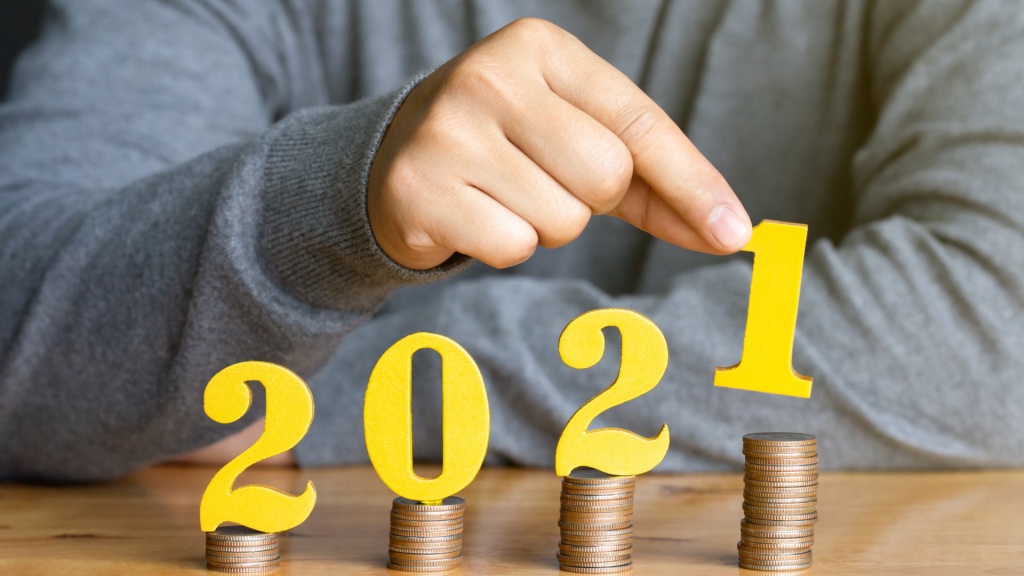 РАСХОДЫ.Расходы бюджета – выплачиваемые из бюджета денежные средства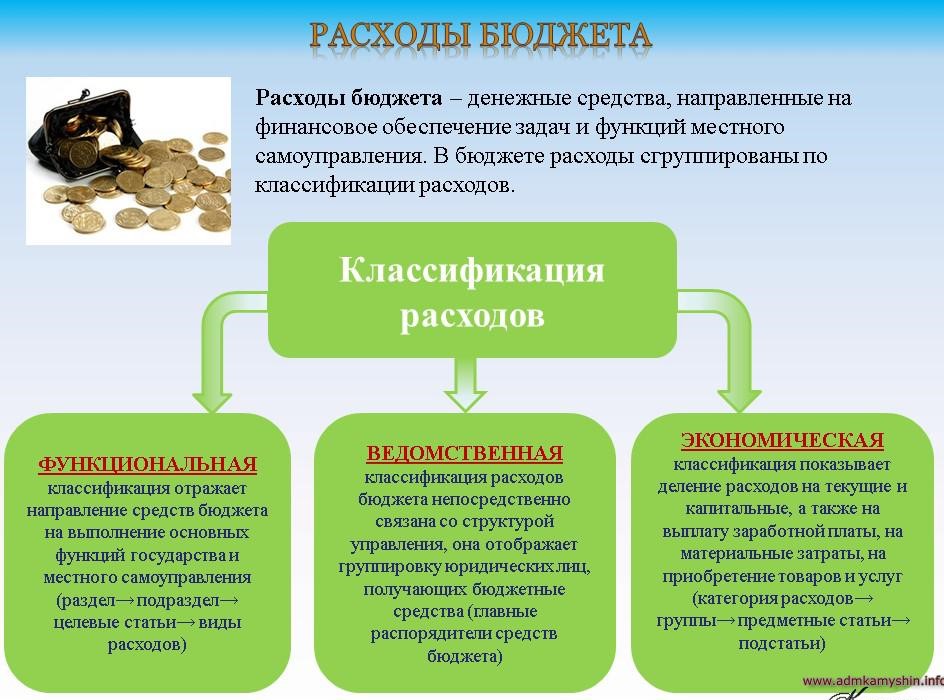 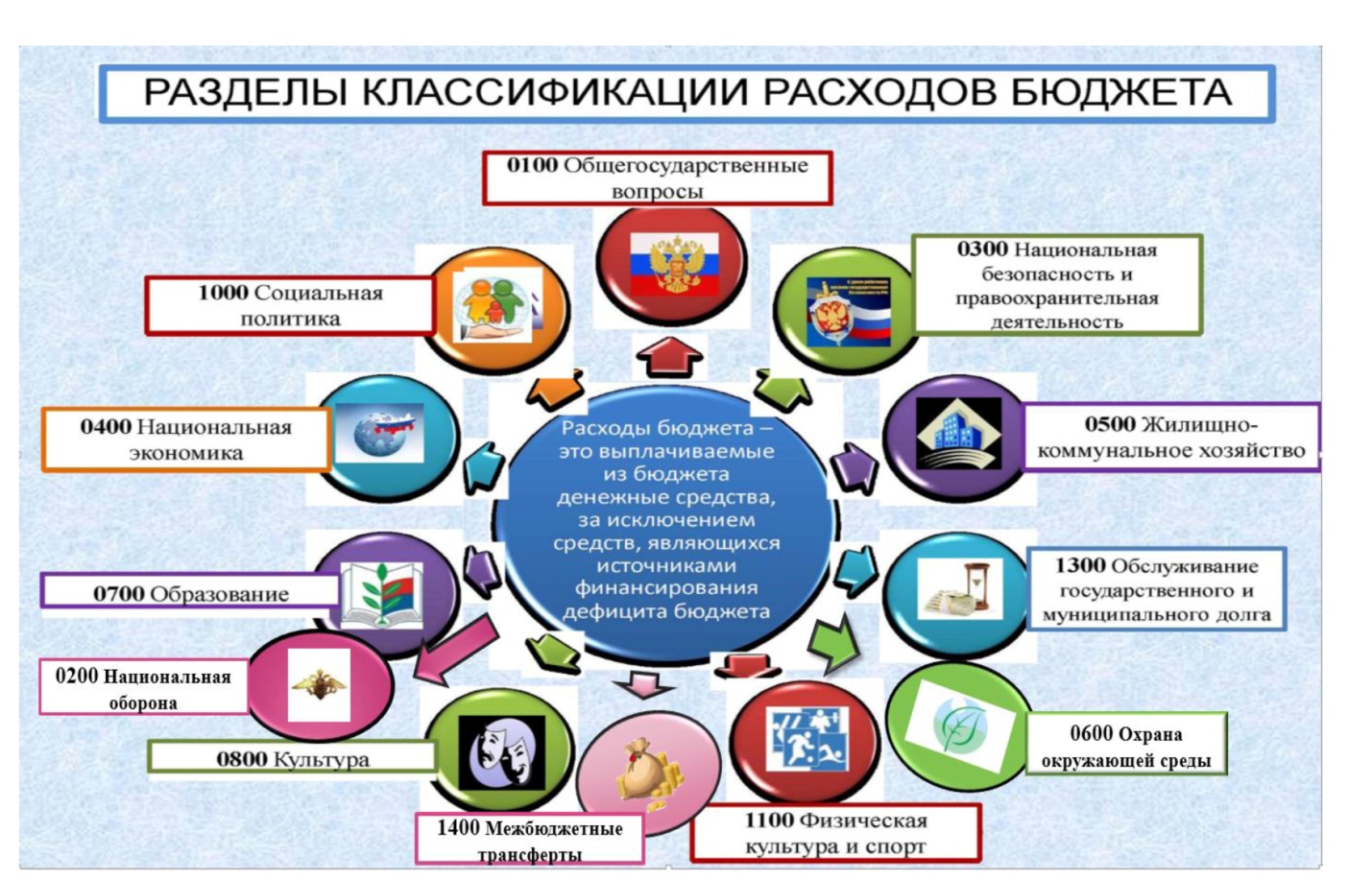 Структура расходов бюджета Николаевского муниципального образования по разделам за 2021 год.													                                                    %Структура расходов.Расходы бюджета Николаевского муниципального образования по основным разделам на душу населения				                                                                                                              руб.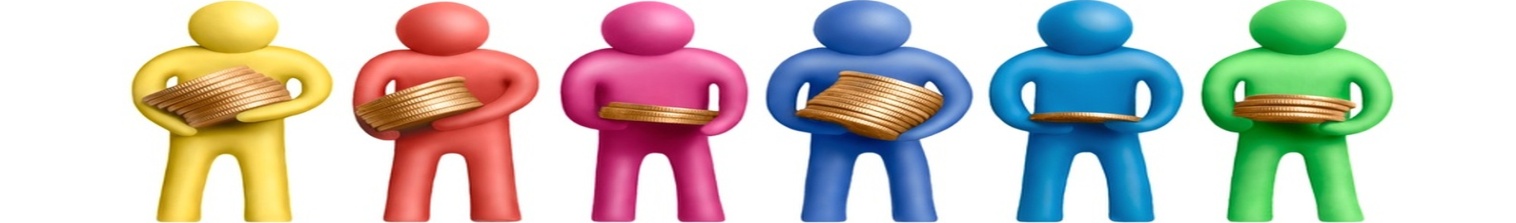 Общий объем и структура расходов	                                                тыс. руб.Исполнение муниципальных программ бюджета Николаевского муниципального района  за 2021 год(тыс. рублей)Муниципальный долг в Николаевском муниципальном образовании по состоянию на 01.01.2022г. – отсутствует.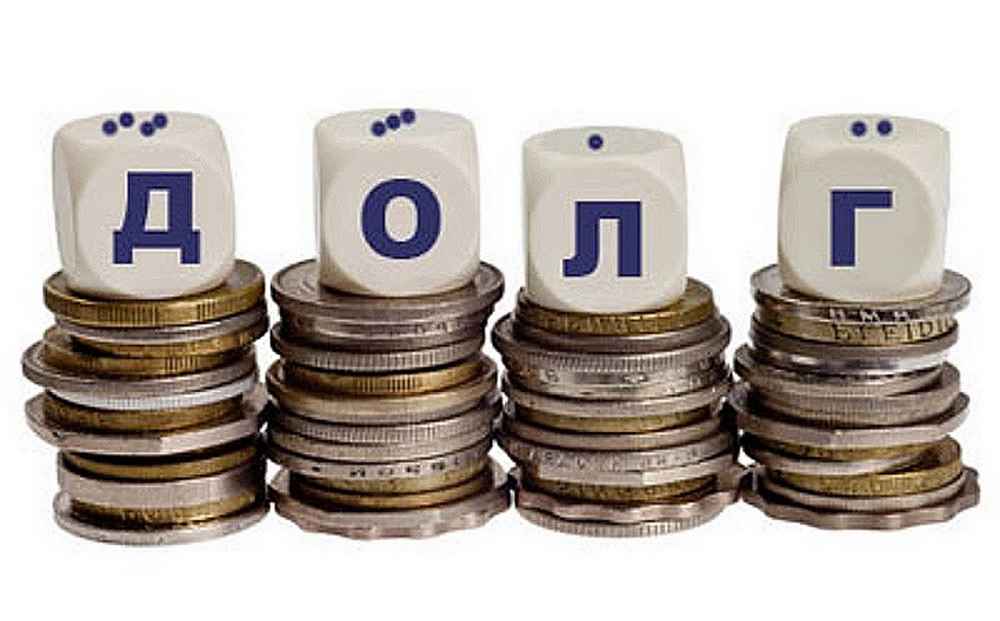 Контактная информация:        Адрес:  413320, Саратовская область, Ивантеевский район с.  Николаевка.                       График работы с 8-00 до 17-12, перерыв с 12-00 до 13-00.                      Телефоны  (8 84579 5-44-21)                       Тел.5- 44-21                                                             Глава Николаевского муниципального образования   Демидов А.А.                                                   Электронная почта: nikolaevkaadm2@yandex.ruПоказателиПлан 2021 годаФакт 2021 годаДоходы, в том числе2101,32336,1Налоговые, неналоговые доходы1315,81968,5Безвозмездные поступления 785,5367,6Расходы, в том числе 2459,62020,9Общегосударственные вопросы1676,11662,0Национальная оборона93,793,7Жилищно-коммунальное хозяйство680,6256,0Другие расходы9,29,2Баланс (доходы-расходы)(-)Дефицит или профицит(+)-358,3315,2Доходы бюджетаДоходы бюджетаДоходы бюджетаНалоговые доходыНеналоговые доходыБезвозмездные поступления- налог на доходы физических лиц,- единый сельскохозяйственный налог, - налог на имущество физических лиц,- земельный налог,- доходы от использования муниципального имущества,- доходы от продажи материальных и нематериальных активов,- штрафы за нарушение законодательства;- прочие неналоговые доходы- дотации;- субсидии;- субвенции;- иные межбюджетные трансферты;Виды межбюджетныхтрансфертовОпределениеАналогия в семейномбюджетеДотации (от лат. «Dotatio» –дар, пожертвование)Предоставляются без определения конкретной цели их использованияВы даете своему ребенку «карманные деньги»Субвенции (от лат.Subveire»– приходить на помощь)Предоставляются на финансирование«переданных» другим публично-правовым образованиям полномочийВы даете своему ребенку деньги и посылаете его в магазин купить продукты(по списку)Субсидии (от лат.«Subsidium» - поддержка)Предоставляются на условиях долевого софинансирования расходов других бюджетовВы «добавляете» денег для того, чтобы ваш ребенок купил себе новый телефон(а остальные он накопит сам)Налог на доходы физических лицНалог на имущество физических лицЗемельный налог                    3 %                                    100 %                                      100 %                    3 %                                    100 %                                      100 %                    3 %                                    100 %                                      100 %Местный бюджет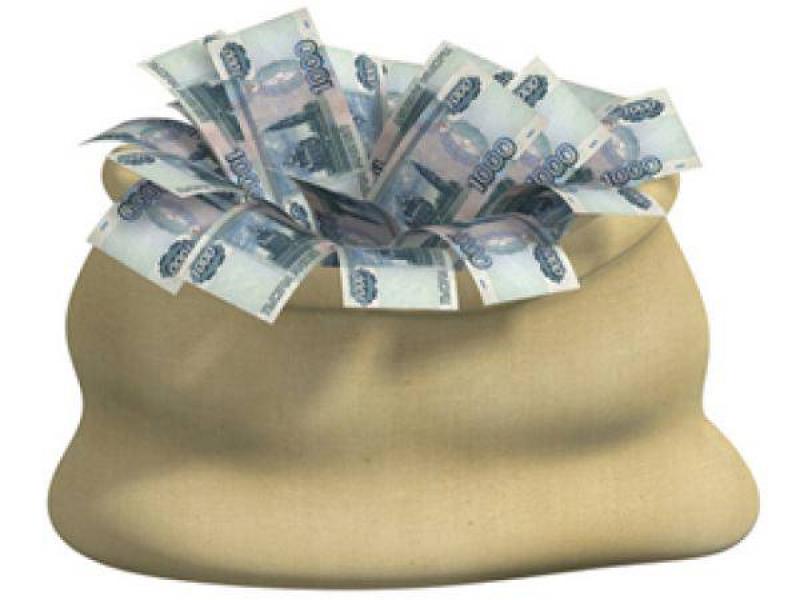 Местный бюджетМестный бюджетНаименование доходовПлан 2021 годаФакт 2021 годаНаименование доходовПлан 2021 годаФакт 2021 годаНалоговые доходы всего:1312,01964,7в том численалог на доходы физических лиц88,5111,6единый сельскохозяйственный  налог367,5932,8налог на имущество физических лиц74,275,4земельный налог781,8844,9Неналоговые доходы всего:3,83,8доходы от арендной платы за имущество2,62,6доходы поступающие в порядке возмещения расходов, понесенных от эксплуатации имущества1,21,2Безвозмездные поступления всего:785,5367,6в том числеДотации бюджетам субъектов Российской Федерации и муниципальных образований29,729,7Дотации бюджетам субъектов Российской Федерации и муниципальных образований29,729,7Дотации бюджетам субъектов Российской Федерации и муниципальных образований29,729,7Субвенции бюджетам субъектов Российской Федерации и муниципальных образований.93,793,7Субвенции бюджетам субъектов Российской Федерации и муниципальных образований.93,793,7Субвенции бюджетам субъектов Российской Федерации и муниципальных образований.93,793,7Иные межбюджетные трансферты64,264,2Безвозмездные поступления от негосударственных организаций597,9180,0Прочие безвозмездные поступленияИтого доходов:2101,32336,1Наименование доходов2021 год отчет (руб.)Доходы всего, в том числе:4127,0налоговые и неналоговые доходы3478,0безвозмездные поступления649,0РазделНаименованиеПлан 2021 годаФакт 2021 года01Общегосударственные вопросы68,282,202Национальная оборона3,84,605Жилищно-коммунальное хозяйство27,712,708Культура, кинематография0,30,5Всего100100РазделПоказательПлан 2021 годаФакт 2021 года01Содержание работников органов местного самоуправления2456,422431,3905Жилищно-коммунальное хозяйство1202,43452,2308Культура, кинематография16,3016,30Итого расходы местного бюджета4345,643570,41РасходыПлан 2021 годаФакт 2021 годаОбщегосударственныевопросы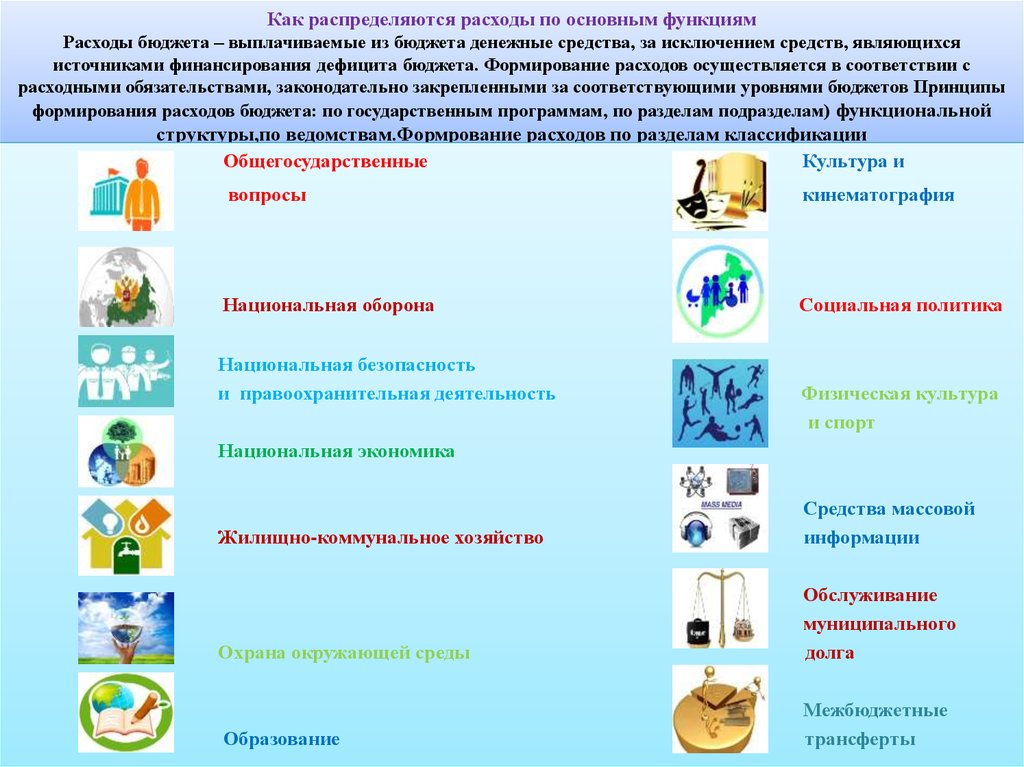 1676,11662,0Национальная оборона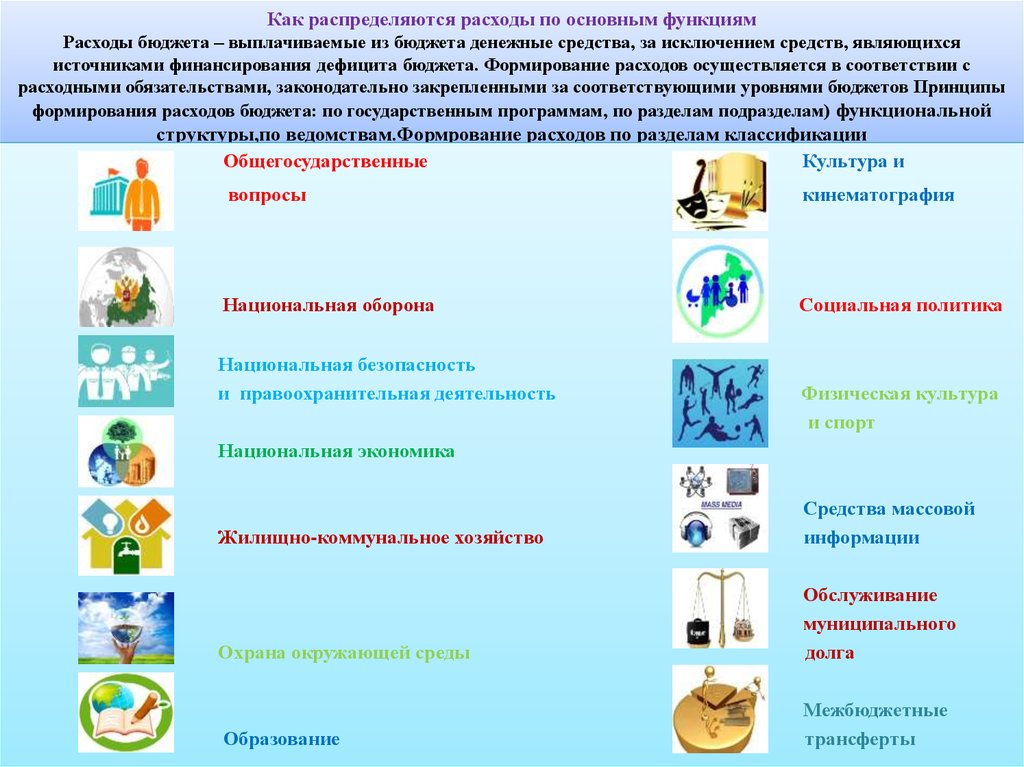 93,793,7Жилищно-коммунальное хозяйство680,6256,0Культура, кинематография9,29,2ИТОГО расходов:2459,62020,9Наименование муниципальных программПлан 2021 г.Факт 2021 г.% исполнения за 2021 годМуниципальная программа «Развитие Николаевского муниципального образования Ивантеевского муниципального района Саратовской области»81,875,792,5ИТОГО81,875,792,5